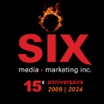 The Sheepdogs 
En spectacle au Québec dans le cadre de la tournée canadienne

EN SPECTACLE
21/03 – Drummondville - Espace Mandeville
22/03- Saint-Hyacinthe - Centre des Arts Juliette-Lassonde
23/03 - St-Jean-sur-Richelieu - Cabaret-Théâtre du Vieux-St-Jean
28/03 – Repentigny - Théâtre Alphonse-Desjardins
29/03 – Waterloo - Maison de la Culture de Waterloo
30/03 - Saint-Casimir - Théâtre Les Grands Bois

« Véritable plongeon au coeur de l’ère dorée du rock des années 70, la musique des Sheepdogs ne peut pas être plus anachronique. Même les membres du groupe semblent sortis tout droit du placard de CCR ou celui de The Allman Brothers Band. Mais qui s’en plaindra? »  - Le DroitMontréal, janvier 2024 - S'éloignant des sentiers battus des grandes villes, le groupe originaire de Saskatoon The Sheepdogs composé d'Ewan Currie (voix, guitare), Shamus Currie (claviers, trombone), Ryan Gullen (basse), Sam Corbett (batterie) et Ricky Paquette (guitare) sera en spectacle au Québec en mars prochain dans le cadre de leur tournée canadienne.L'électrisante formation visitera Drummondville (21/03), Saint-Hyacinthe (22/03), St-Jean-sur-Richelieu (23/03), Repentigny (28/03), Waterloo (29/03) et finalement Saint-Casimir (30/03). Retrouvez toutes les dates et les détails ICIVoyez le documentaire The Sheepdogs - An East Coast Poem Live At The Shore Club ICI 
Écoutez/Partagez le dernier album Outta Sight, lancé en 2022  ICILe dernier album des Sheepdogs, Outta Sight (2022) a été acclamé à l'échelle internationale et a été nommé dans la catégorie 
« Rock Album Of The Year » aux JUNO 2023. Le groupe a également maintenu un extrait dans le Top 20 pendant 62 impressionnantes semaines consécutives: « Keep On Loving You » et « Rock and Roll (Ain't No Simple Thing) » du EP No Simple Thing (2021) et « Find The Truth » de l’album Outta Sight. Le groupe a joué plus de 145 spectacles à l’échelle internationale au cours de la dernière année, y compris en Amérique du Nord, au Royaume-Uni, en Europe et en Australie.«…les Sheepdogs n’oublient pas l’importance de ces autres éléments qui font la grande musique rock : la mélodie, l’harmonie et le groove. Les voir en concert est une pure jubilation rock’n’roll, qui permet de se délecter de la splendeur créée par les harmonies vocales à trois voix et les doubles leads de guitare percutants » – Panm360Source: The Sheepdogs
Info: Simon

For English Canada press inquiries:
Listen Harder Music Publicity 
Cristina Fernandes | cristina@listenharder.com